 1. PASSENGER DETAILS					         1. PASSENGER DETAILS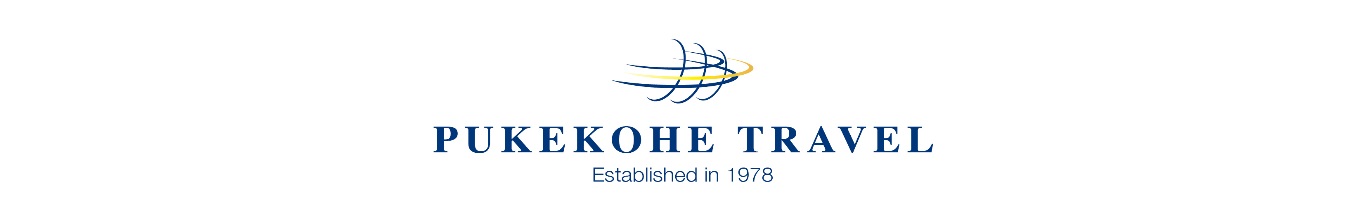 November 2022PASSENGER ONE: Title: (Please circle)  Mr / Mrs / Ms / MissFirst Name: (as per passport)________________________________Surname: (as per passport) _________________________________Preferred name: __________________________________________Address:                                                               Postcode:Home Phone: ____________________________________________Mobile: _________________________________________________ Email: __________________________________________________Date of Birth ______/______/_______Air NZ Airpoints number:  ___________________________________Special Dietary Requirements  _______________________________PASSENGER ONE: Title: (Please circle)  Mr / Mrs / Ms / MissFirst Name: (as per passport)________________________________Surname: (as per passport) _________________________________Preferred name: __________________________________________Address:                                                               Postcode:Home Phone: ____________________________________________Mobile: _________________________________________________ Email: __________________________________________________Date of Birth ______/______/_______Air NZ Airpoints number:  ___________________________________Special Dietary Requirements  _______________________________PASSENGER ONE: Title: (Please circle)  Mr / Mrs / Ms / MissFirst Name: (as per passport)________________________________Surname: (as per passport) _________________________________Preferred name: __________________________________________Address:                                                               Postcode:Home Phone: ____________________________________________Mobile: _________________________________________________ Email: __________________________________________________Date of Birth ______/______/_______Air NZ Airpoints number:  ___________________________________Special Dietary Requirements  _______________________________PASSENGER TWO: Title: (Please circle)  Mr / Mrs / Ms / MissFirst Name: (as per passport)______________________________Surname: (as per passport) _______________________________Preferred name: ________________________________________Address                                                               Postcode:Home Phone: _________________________________________Mobile: ______________________________________________ Email: _______________________________________________Date of Birth ______/______/_______Air NZ Airpoints number:  _________________________________Special Dietary Requirements  _____________________________PASSENGER TWO: Title: (Please circle)  Mr / Mrs / Ms / MissFirst Name: (as per passport)______________________________Surname: (as per passport) _______________________________Preferred name: ________________________________________Address                                                               Postcode:Home Phone: _________________________________________Mobile: ______________________________________________ Email: _______________________________________________Date of Birth ______/______/_______Air NZ Airpoints number:  _________________________________Special Dietary Requirements  _____________________________PASSENGER TWO: Title: (Please circle)  Mr / Mrs / Ms / MissFirst Name: (as per passport)______________________________Surname: (as per passport) _______________________________Preferred name: ________________________________________Address                                                               Postcode:Home Phone: _________________________________________Mobile: ______________________________________________ Email: _______________________________________________Date of Birth ______/______/_______Air NZ Airpoints number:  _________________________________Special Dietary Requirements  _____________________________PASSENGER TWO: Title: (Please circle)  Mr / Mrs / Ms / MissFirst Name: (as per passport)______________________________Surname: (as per passport) _______________________________Preferred name: ________________________________________Address                                                               Postcode:Home Phone: _________________________________________Mobile: ______________________________________________ Email: _______________________________________________Date of Birth ______/______/_______Air NZ Airpoints number:  _________________________________Special Dietary Requirements  _____________________________PASSENGER TWO: Title: (Please circle)  Mr / Mrs / Ms / MissFirst Name: (as per passport)______________________________Surname: (as per passport) _______________________________Preferred name: ________________________________________Address                                                               Postcode:Home Phone: _________________________________________Mobile: ______________________________________________ Email: _______________________________________________Date of Birth ______/______/_______Air NZ Airpoints number:  _________________________________Special Dietary Requirements  _____________________________PASSENGER TWO: Title: (Please circle)  Mr / Mrs / Ms / MissFirst Name: (as per passport)______________________________Surname: (as per passport) _______________________________Preferred name: ________________________________________Address                                                               Postcode:Home Phone: _________________________________________Mobile: ______________________________________________ Email: _______________________________________________Date of Birth ______/______/_______Air NZ Airpoints number:  _________________________________Special Dietary Requirements  _____________________________Cancellation Insurance Quote □ YES□ NO Cancellation Insurance Quote  Cancellation Insurance Quote  Cancellation Insurance Quote □ YES□ YES□ NO2. EMERGENCY CONTACTName: __________________________________________________Relationship: _____________________________________________Contact Number:  _________________________________________2. EMERGENCY CONTACTName: __________________________________________________Relationship: _____________________________________________Contact Number:  _________________________________________2. EMERGENCY CONTACTName: __________________________________________________Relationship: _____________________________________________Contact Number:  _________________________________________2. EMERGENCY CONTACTName: ________________________________________________Relationship: ___________________________________________Contact Number:  _______________________________________2. EMERGENCY CONTACTName: ________________________________________________Relationship: ___________________________________________Contact Number:  _______________________________________2. EMERGENCY CONTACTName: ________________________________________________Relationship: ___________________________________________Contact Number:  _______________________________________2. EMERGENCY CONTACTName: ________________________________________________Relationship: ___________________________________________Contact Number:  _______________________________________2. EMERGENCY CONTACTName: ________________________________________________Relationship: ___________________________________________Contact Number:  _______________________________________2. EMERGENCY CONTACTName: ________________________________________________Relationship: ___________________________________________Contact Number:  _______________________________________3. ROOM TYPE Please select your preferred room type: □ DOUBLE (two people per room, double bed) □ TWIN (two people per room, separate beds) 3. ROOM TYPE Please select your preferred room type: □ DOUBLE (two people per room, double bed) □ TWIN (two people per room, separate beds) 3. ROOM TYPE Please select your preferred room type: □ DOUBLE (two people per room, double bed) □ TWIN (two people per room, separate beds) □ SINGLE (guarantees you your own room) □ SINGLE SHARE (Please match me with another passenger of the same gender. I understand this cannot be guaranteed and if not available I will need to pay the single price.) □ SINGLE (guarantees you your own room) □ SINGLE SHARE (Please match me with another passenger of the same gender. I understand this cannot be guaranteed and if not available I will need to pay the single price.) □ SINGLE (guarantees you your own room) □ SINGLE SHARE (Please match me with another passenger of the same gender. I understand this cannot be guaranteed and if not available I will need to pay the single price.) □ SINGLE (guarantees you your own room) □ SINGLE SHARE (Please match me with another passenger of the same gender. I understand this cannot be guaranteed and if not available I will need to pay the single price.) □ SINGLE (guarantees you your own room) □ SINGLE SHARE (Please match me with another passenger of the same gender. I understand this cannot be guaranteed and if not available I will need to pay the single price.) □ SINGLE (guarantees you your own room) □ SINGLE SHARE (Please match me with another passenger of the same gender. I understand this cannot be guaranteed and if not available I will need to pay the single price.) 4.  RETURN FLIGHT         □ Auckland          □ Other____________________ 4.  RETURN FLIGHT         □ Auckland          □ Other____________________ 4.  RETURN FLIGHT         □ Auckland          □ Other____________________ 4.  RETURN FLIGHT         □ Auckland          □ Other____________________ 4.  RETURN FLIGHT         □ Auckland          □ Other____________________ 4.  RETURN FLIGHT         □ Auckland          □ Other____________________ 4.  RETURN FLIGHT         □ Auckland          □ Other____________________ 4.  RETURN FLIGHT         □ Auckland          □ Other____________________ 4.  RETURN FLIGHT         □ Auckland          □ Other____________________ 5. WHERE DID YOU HEAR ABOUT THIS TRIP □ Newsletter  □ Website  □ Referral   □ Herald  □ Other_________________5. WHERE DID YOU HEAR ABOUT THIS TRIP □ Newsletter  □ Website  □ Referral   □ Herald  □ Other_________________5. WHERE DID YOU HEAR ABOUT THIS TRIP □ Newsletter  □ Website  □ Referral   □ Herald  □ Other_________________5. WHERE DID YOU HEAR ABOUT THIS TRIP □ Newsletter  □ Website  □ Referral   □ Herald  □ Other_________________5. WHERE DID YOU HEAR ABOUT THIS TRIP □ Newsletter  □ Website  □ Referral   □ Herald  □ Other_________________5. WHERE DID YOU HEAR ABOUT THIS TRIP □ Newsletter  □ Website  □ Referral   □ Herald  □ Other_________________5. WHERE DID YOU HEAR ABOUT THIS TRIP □ Newsletter  □ Website  □ Referral   □ Herald  □ Other_________________5. WHERE DID YOU HEAR ABOUT THIS TRIP □ Newsletter  □ Website  □ Referral   □ Herald  □ Other_________________5. WHERE DID YOU HEAR ABOUT THIS TRIP □ Newsletter  □ Website  □ Referral   □ Herald  □ Other_________________6. PREVIOUS PUKEKOHE TRAVEL INTERNATIONAL TOUR CLIENT     6. PREVIOUS PUKEKOHE TRAVEL INTERNATIONAL TOUR CLIENT     6. PREVIOUS PUKEKOHE TRAVEL INTERNATIONAL TOUR CLIENT     6. PREVIOUS PUKEKOHE TRAVEL INTERNATIONAL TOUR CLIENT     6. PREVIOUS PUKEKOHE TRAVEL INTERNATIONAL TOUR CLIENT     □ YES            □ YES            □ NO          □ NO          7. HEALTH AND FITNESS – I confirm that I have read the “Health” statement on the back page of the brochure      7. HEALTH AND FITNESS – I confirm that I have read the “Health” statement on the back page of the brochure      7. HEALTH AND FITNESS – I confirm that I have read the “Health” statement on the back page of the brochure      7. HEALTH AND FITNESS – I confirm that I have read the “Health” statement on the back page of the brochure      7. HEALTH AND FITNESS – I confirm that I have read the “Health” statement on the back page of the brochure      7. HEALTH AND FITNESS – I confirm that I have read the “Health” statement on the back page of the brochure      7. HEALTH AND FITNESS – I confirm that I have read the “Health” statement on the back page of the brochure      □ YES            □ YES            8. I confirm I am fully vaccinated and if required I am able to provide a copy of the Ministry of Health Vaccine Record Card with proof of my full Covid-19 vaccination. 8. I confirm I am fully vaccinated and if required I am able to provide a copy of the Ministry of Health Vaccine Record Card with proof of my full Covid-19 vaccination. 8. I confirm I am fully vaccinated and if required I am able to provide a copy of the Ministry of Health Vaccine Record Card with proof of my full Covid-19 vaccination. 8. I confirm I am fully vaccinated and if required I am able to provide a copy of the Ministry of Health Vaccine Record Card with proof of my full Covid-19 vaccination. 8. I confirm I am fully vaccinated and if required I am able to provide a copy of the Ministry of Health Vaccine Record Card with proof of my full Covid-19 vaccination. 8. I confirm I am fully vaccinated and if required I am able to provide a copy of the Ministry of Health Vaccine Record Card with proof of my full Covid-19 vaccination. 8. I confirm I am fully vaccinated and if required I am able to provide a copy of the Ministry of Health Vaccine Record Card with proof of my full Covid-19 vaccination. □ YES            □ YES            9. PAYMENT DETAILS: A non-refundable deposit of $500  per person is enclosed □9. PAYMENT DETAILS: A non-refundable deposit of $500  per person is enclosed □9. PAYMENT DETAILS: A non-refundable deposit of $500  per person is enclosed □9. PAYMENT DETAILS: A non-refundable deposit of $500  per person is enclosed □Full payment is due by 18 February 2022Full payment is due by 18 February 2022Full payment is due by 18 February 2022Full payment is due by 18 February 2022Full payment is due by 18 February 202210. PAYMENT MADE BY:  CASH    □        CHEQUE     □                        DIRECT CREDIT  □For Direct credit payment please use:  Your Surname: ____________________________ and MAILBOAT as the reference.BNZ Bank Account 02-0404-0199298-00Credit Card - If payment is by credit card please add 2% surchargeTo pay by credit card please phone the office10. PAYMENT MADE BY:  CASH    □        CHEQUE     □                        DIRECT CREDIT  □For Direct credit payment please use:  Your Surname: ____________________________ and MAILBOAT as the reference.BNZ Bank Account 02-0404-0199298-00Credit Card - If payment is by credit card please add 2% surchargeTo pay by credit card please phone the office10. PAYMENT MADE BY:  CASH    □        CHEQUE     □                        DIRECT CREDIT  □For Direct credit payment please use:  Your Surname: ____________________________ and MAILBOAT as the reference.BNZ Bank Account 02-0404-0199298-00Credit Card - If payment is by credit card please add 2% surchargeTo pay by credit card please phone the office10. PAYMENT MADE BY:  CASH    □        CHEQUE     □                        DIRECT CREDIT  □For Direct credit payment please use:  Your Surname: ____________________________ and MAILBOAT as the reference.BNZ Bank Account 02-0404-0199298-00Credit Card - If payment is by credit card please add 2% surchargeTo pay by credit card please phone the office10. PAYMENT MADE BY:  CASH    □        CHEQUE     □                        DIRECT CREDIT  □For Direct credit payment please use:  Your Surname: ____________________________ and MAILBOAT as the reference.BNZ Bank Account 02-0404-0199298-00Credit Card - If payment is by credit card please add 2% surchargeTo pay by credit card please phone the office10. PAYMENT MADE BY:  CASH    □        CHEQUE     □                        DIRECT CREDIT  □For Direct credit payment please use:  Your Surname: ____________________________ and MAILBOAT as the reference.BNZ Bank Account 02-0404-0199298-00Credit Card - If payment is by credit card please add 2% surchargeTo pay by credit card please phone the office10. PAYMENT MADE BY:  CASH    □        CHEQUE     □                        DIRECT CREDIT  □For Direct credit payment please use:  Your Surname: ____________________________ and MAILBOAT as the reference.BNZ Bank Account 02-0404-0199298-00Credit Card - If payment is by credit card please add 2% surchargeTo pay by credit card please phone the office10. PAYMENT MADE BY:  CASH    □        CHEQUE     □                        DIRECT CREDIT  □For Direct credit payment please use:  Your Surname: ____________________________ and MAILBOAT as the reference.BNZ Bank Account 02-0404-0199298-00Credit Card - If payment is by credit card please add 2% surchargeTo pay by credit card please phone the office10. PAYMENT MADE BY:  CASH    □        CHEQUE     □                        DIRECT CREDIT  □For Direct credit payment please use:  Your Surname: ____________________________ and MAILBOAT as the reference.BNZ Bank Account 02-0404-0199298-00Credit Card - If payment is by credit card please add 2% surchargeTo pay by credit card please phone the office11. CONFIRMATIONI agree that the above details are correct and I read and understand the conditions Pukekohe Travel have stated in their terms and conditions on their brochure.Note:Itinerary subject to change.Pukekohe Travel reserves the right to refuse any booking at their sole discretion and return any deposit received.Pukekohe Travel assumes no liability for any loss or damage as a result of an Act of God or any other force majeure condition including, but not limited to, volcanic disruption, earthquake, low or high water levels, flood, tropical storms, hurricanes and pandemics. We wish to assure you that we take every care with your personal information recorded on this booking form. Rest assured this information will not be sold or distributed to a third party. Pukekohe Travel reserves the right to correct errors and omissions contained within this brochure without recourse.I agree that the above details are correct and I read and understand the conditions Pukekohe Travel have stated in their terms and conditions on their brochure. I understand the full terms and conditions are available on the Pukekohe Travel website at https://www.pukekohetravel.co.nz/terms-conditions11. CONFIRMATIONI agree that the above details are correct and I read and understand the conditions Pukekohe Travel have stated in their terms and conditions on their brochure.Note:Itinerary subject to change.Pukekohe Travel reserves the right to refuse any booking at their sole discretion and return any deposit received.Pukekohe Travel assumes no liability for any loss or damage as a result of an Act of God or any other force majeure condition including, but not limited to, volcanic disruption, earthquake, low or high water levels, flood, tropical storms, hurricanes and pandemics. We wish to assure you that we take every care with your personal information recorded on this booking form. Rest assured this information will not be sold or distributed to a third party. Pukekohe Travel reserves the right to correct errors and omissions contained within this brochure without recourse.I agree that the above details are correct and I read and understand the conditions Pukekohe Travel have stated in their terms and conditions on their brochure. I understand the full terms and conditions are available on the Pukekohe Travel website at https://www.pukekohetravel.co.nz/terms-conditions11. CONFIRMATIONI agree that the above details are correct and I read and understand the conditions Pukekohe Travel have stated in their terms and conditions on their brochure.Note:Itinerary subject to change.Pukekohe Travel reserves the right to refuse any booking at their sole discretion and return any deposit received.Pukekohe Travel assumes no liability for any loss or damage as a result of an Act of God or any other force majeure condition including, but not limited to, volcanic disruption, earthquake, low or high water levels, flood, tropical storms, hurricanes and pandemics. We wish to assure you that we take every care with your personal information recorded on this booking form. Rest assured this information will not be sold or distributed to a third party. Pukekohe Travel reserves the right to correct errors and omissions contained within this brochure without recourse.I agree that the above details are correct and I read and understand the conditions Pukekohe Travel have stated in their terms and conditions on their brochure. I understand the full terms and conditions are available on the Pukekohe Travel website at https://www.pukekohetravel.co.nz/terms-conditions11. CONFIRMATIONI agree that the above details are correct and I read and understand the conditions Pukekohe Travel have stated in their terms and conditions on their brochure.Note:Itinerary subject to change.Pukekohe Travel reserves the right to refuse any booking at their sole discretion and return any deposit received.Pukekohe Travel assumes no liability for any loss or damage as a result of an Act of God or any other force majeure condition including, but not limited to, volcanic disruption, earthquake, low or high water levels, flood, tropical storms, hurricanes and pandemics. We wish to assure you that we take every care with your personal information recorded on this booking form. Rest assured this information will not be sold or distributed to a third party. Pukekohe Travel reserves the right to correct errors and omissions contained within this brochure without recourse.I agree that the above details are correct and I read and understand the conditions Pukekohe Travel have stated in their terms and conditions on their brochure. I understand the full terms and conditions are available on the Pukekohe Travel website at https://www.pukekohetravel.co.nz/terms-conditions11. CONFIRMATIONI agree that the above details are correct and I read and understand the conditions Pukekohe Travel have stated in their terms and conditions on their brochure.Note:Itinerary subject to change.Pukekohe Travel reserves the right to refuse any booking at their sole discretion and return any deposit received.Pukekohe Travel assumes no liability for any loss or damage as a result of an Act of God or any other force majeure condition including, but not limited to, volcanic disruption, earthquake, low or high water levels, flood, tropical storms, hurricanes and pandemics. We wish to assure you that we take every care with your personal information recorded on this booking form. Rest assured this information will not be sold or distributed to a third party. Pukekohe Travel reserves the right to correct errors and omissions contained within this brochure without recourse.I agree that the above details are correct and I read and understand the conditions Pukekohe Travel have stated in their terms and conditions on their brochure. I understand the full terms and conditions are available on the Pukekohe Travel website at https://www.pukekohetravel.co.nz/terms-conditions11. CONFIRMATIONI agree that the above details are correct and I read and understand the conditions Pukekohe Travel have stated in their terms and conditions on their brochure.Note:Itinerary subject to change.Pukekohe Travel reserves the right to refuse any booking at their sole discretion and return any deposit received.Pukekohe Travel assumes no liability for any loss or damage as a result of an Act of God or any other force majeure condition including, but not limited to, volcanic disruption, earthquake, low or high water levels, flood, tropical storms, hurricanes and pandemics. We wish to assure you that we take every care with your personal information recorded on this booking form. Rest assured this information will not be sold or distributed to a third party. Pukekohe Travel reserves the right to correct errors and omissions contained within this brochure without recourse.I agree that the above details are correct and I read and understand the conditions Pukekohe Travel have stated in their terms and conditions on their brochure. I understand the full terms and conditions are available on the Pukekohe Travel website at https://www.pukekohetravel.co.nz/terms-conditions11. CONFIRMATIONI agree that the above details are correct and I read and understand the conditions Pukekohe Travel have stated in their terms and conditions on their brochure.Note:Itinerary subject to change.Pukekohe Travel reserves the right to refuse any booking at their sole discretion and return any deposit received.Pukekohe Travel assumes no liability for any loss or damage as a result of an Act of God or any other force majeure condition including, but not limited to, volcanic disruption, earthquake, low or high water levels, flood, tropical storms, hurricanes and pandemics. We wish to assure you that we take every care with your personal information recorded on this booking form. Rest assured this information will not be sold or distributed to a third party. Pukekohe Travel reserves the right to correct errors and omissions contained within this brochure without recourse.I agree that the above details are correct and I read and understand the conditions Pukekohe Travel have stated in their terms and conditions on their brochure. I understand the full terms and conditions are available on the Pukekohe Travel website at https://www.pukekohetravel.co.nz/terms-conditions11. CONFIRMATIONI agree that the above details are correct and I read and understand the conditions Pukekohe Travel have stated in their terms and conditions on their brochure.Note:Itinerary subject to change.Pukekohe Travel reserves the right to refuse any booking at their sole discretion and return any deposit received.Pukekohe Travel assumes no liability for any loss or damage as a result of an Act of God or any other force majeure condition including, but not limited to, volcanic disruption, earthquake, low or high water levels, flood, tropical storms, hurricanes and pandemics. We wish to assure you that we take every care with your personal information recorded on this booking form. Rest assured this information will not be sold or distributed to a third party. Pukekohe Travel reserves the right to correct errors and omissions contained within this brochure without recourse.I agree that the above details are correct and I read and understand the conditions Pukekohe Travel have stated in their terms and conditions on their brochure. I understand the full terms and conditions are available on the Pukekohe Travel website at https://www.pukekohetravel.co.nz/terms-conditions11. CONFIRMATIONI agree that the above details are correct and I read and understand the conditions Pukekohe Travel have stated in their terms and conditions on their brochure.Note:Itinerary subject to change.Pukekohe Travel reserves the right to refuse any booking at their sole discretion and return any deposit received.Pukekohe Travel assumes no liability for any loss or damage as a result of an Act of God or any other force majeure condition including, but not limited to, volcanic disruption, earthquake, low or high water levels, flood, tropical storms, hurricanes and pandemics. We wish to assure you that we take every care with your personal information recorded on this booking form. Rest assured this information will not be sold or distributed to a third party. Pukekohe Travel reserves the right to correct errors and omissions contained within this brochure without recourse.I agree that the above details are correct and I read and understand the conditions Pukekohe Travel have stated in their terms and conditions on their brochure. I understand the full terms and conditions are available on the Pukekohe Travel website at https://www.pukekohetravel.co.nz/terms-conditionsPASSENGER ONE:     Date: ______/_____/______Signature: PASSENGER ONE:     Date: ______/_____/______Signature: PASSENGER ONE:     Date: ______/_____/______Signature: PASSENGER TWO:    Date: ______/_____/______Signature: PASSENGER TWO:    Date: ______/_____/______Signature: PASSENGER TWO:    Date: ______/_____/______Signature: PASSENGER TWO:    Date: ______/_____/______Signature: PASSENGER TWO:    Date: ______/_____/______Signature: PASSENGER TWO:    Date: ______/_____/______Signature: OFFICE USE ONLY:Date                   Deposit             Payment Insurance policy #Notes: OFFICE USE ONLY:Date                   Deposit             Payment Insurance policy #Notes: OFFICE USE ONLY:Date                   Deposit             Payment Insurance policy #Notes: OFFICE USE ONLY:Date                   Deposit             Payment Insurance policy #Notes: OFFICE USE ONLY:Date                   Deposit             Payment Insurance policy #Notes: OFFICE USE ONLY:Date                   Deposit             Payment Insurance policy #Notes: OFFICE USE ONLY:Date                   Deposit             Payment Insurance policy #Notes: OFFICE USE ONLY:Date                   Deposit             Payment Insurance policy #Notes: OFFICE USE ONLY:Date                   Deposit             Payment Insurance policy #Notes: 